KATA PENGANTAR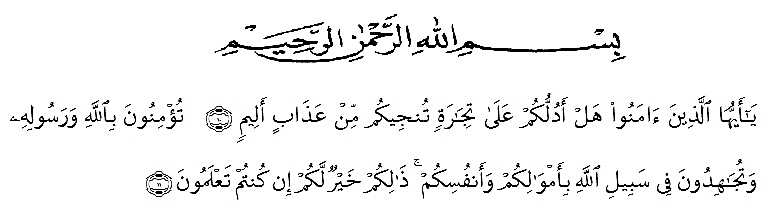 Artinya: “Hai orang-orang yang beriman, maukah kamu Aku tunjukkan suatu perniagaan yang dapat menyelamatkan kamu dari azab yang pedih? (yaitu) kamu beriman kepada Allah dan Rasul-Nya dan berjihad di jalan-Nya dengan harta dan jiwamu, itulah yang lebih baik bagimu jika kamu mengetahuinya.” (QS. ash-Shaff: 10-12).Puji syukur penulis ucapkan kepada Allah SWT atas rahmat dan karunia-Nya, sehingga penulis dapat menyelesaikan proposal penelitian dengan judul ” Analisis Pendekatan Lingkungan Alam Sekitar Berbasis Saintifik Dalam Meningkatkan Motivasi Belajar IPA Siswa Kelas IV SDN 101772 Tanjung Selamat.Tujuan penyusunan proposal ini adalah untuk memenuhi syarat dalam melaksanakan penelitian. Proposal ini telah diupayakan secara maksimal, tetapi mungkin saja masih banyak ditemukan kekurangan dalam penulisan propasal ini. Oleh karena itu, saran dan masukan sangat penulis harapkan demi penyempurnaan proposal ini kearah yang lebih baik. Dalam penyusunan proposal ini penulis mengucapkan banyak Terimakasih kepada:Bapak Drs. Samsul Bahri, M.Si., selaku Dekan Fakultas Keguruan dan Ilmu Pendidikan.Ibu Dra. Sukmawarti, M.Pd., selaku Ketua Program Studi Pendidikan Guru Sekolah Dasar.Bapak Sujarwo, S.Pd., M.Pd., Dosen Pembimbing yang dengan tulus telah memberikan bimbingan dan arahan di dalam penelitian saya.Ibu Beta Rapita Silalahi, S.Pd., M.Pd., Penguji I yang dengan tulus dan iklas dalam memberikan saran didalam skripsi saya.Bapak Umar Darwis, S.E., M.P.d., Penguji II yang dengan tulus dan iklas dalam memberikan saran didalam skripsi saya.Kepada diri saya sendiri yang sudah berjuang sekuat tenaga baik mental maupun fisik dalam pembuatan skripsi ini.Keluarga yang sangat saya cintai dan sayangi yaitu kedua orang tua saya bapak Jarno dan Ibu Dewi serta kakak dan adik-adik saya yang telah memberikan semangat dan dukungan penuh secara mental maupun vinansial didalam penelitian saya.Teman dekat saya yaitu Hendra Gunawan yang sampai saat ini selalu membantu saya dalam keadaan apapun baik senang maupun susah.Teman-teman seperjuangan yang saling mensupport dan menguatkan didalam penelitian ini (Emilia Sartika, Eka Nadia Aprillia, Namira Yolanda, Rd Dwi Puspitasari, Raihani Asri, Susan Suheni, Sri Agustin dan teman-teman yang tidak bisa saya sebutkan satu persatu).							Medan, 	    2021     Widya Febrisah